Публичный договор-оферта
по оказанию услугРоссийская Федерация, КраснодарОБЩИЕ ПОЛОЖЕНИЯНастоящий публичный договор (далее - Оферта) представляет собой официальное предложение Индивидуального предпринимателя Ушакова Александра Сергеевича (ИП Ушаков А.С.), далее - Исполнитель, и содержит все существенные условия по оказанию услуг Исполнителем любому юридическому лицу или индивидуальному предпринимателю, далее – Заказчик,  на нижеперечисленных условиях.В соответствии с пунктом 2 статьи 437 Гражданского Кодекса Российской Федерации (далее – ГК РФ) данный документ является публичной Офертой и, в случае принятия изложенных ниже условий, лицо, совершившее акцепт этой Оферты, становится Заказчиком в соответствии с пунктом 3 статьи 438 ГК РФ, акцепт Оферты равносилен заключению договора на условиях, изложенных в Оферте.ТЕРМИНЫ И ОПРЕДЕЛЕНИЯВ целях настоящей Оферты нижеприведенные термины используются в следующем значении:Акцепт Оферты – полное и безоговорочное принятие Оферты путем осуществления действий, указанных в разделе 9 настоящей Оферты.Заказчик – лицо, осуществившее Акцепт Оферты и являющееся Заказчиком услуг на условиях настоящей Оферты.Заявка на присоединение к договору-оферте (далее Заявка) – одно самостоятельное обращение Заказчика или Представителя Заказчика к Исполнителю за оказанием услуг, осуществляемое путем заполнения специальной формы на Сайте Исполнителя.Оферта – настоящий публичный договор на оказание услуг в соответствии с Прейскурантом услуг, опубликованный на официальном Интернет-сайте ИП Ушакова А.С по адресу https://ntktender.ru/.Официальный Интернет-сайт ИП Ушаков А.С. (также именуемый – Сайт) – совокупность  связанных между собой web-страниц в сети Интернет, содержащих программный web-интерфейс, с помощью которого Заказчиком осуществляется направление Заявок Исполнителю на оказание услуг.Представитель Заказчика – физическое лицо, должным образом уполномоченное  Заказчиком на совершение действий от имени и по поручению Заказчика. Прейскурант услуг – действующий перечень услуг Исполнителя, приведенный в приложении к настоящей оферте, являющийся его неотъемлемой частью. Партнер Исполнителя – кредитная или иная организация, предоставляющая Заказчику финансовые и/или иные продукты/услуги (кредит, тендерный кредит (займ), банковская гарантия, комфортное письмо и пр.).ПРЕДМЕТ ДОГОВОРАПредметом настоящей Оферты является оказание Исполнителем услуг в соответствии с Прейскурантом услуг и согласно Заявке Заказчика, сформированной с использованием Сайта, в порядке, предусмотренном настоящей Офертой.Заказчик подтверждает, что до момента заключения Договора (Акцепта настоящей Оферты) получил от Исполнителя всю полную информацию об условиях и порядке оказания услуг Исполнителем.УСЛОВИЯ И ПОРЯДОК ОКАЗАНИЯ УСЛУГВ целях принятия Оферты Заказчик обязуется направить Исполнителю Заявку путем заполнения специальной формы на Сайте Исполнителя.ПРАВА И ОБЯЗАННОСТИ СТОРОНИсполнитель обязан:Обеспечить оказание услуг согласно Оферте при получении и акцептовании Заявки Заказчика, направленной через Сайт Заказчика.Незамедлительно сообщать Заказчику все сведения о ходе оказания услуг.Предоставлять Заказчику по его требованию письменные отчеты по мере исполнения настоящего договора.Исполнитель вправе:В одностороннем порядке изменять и размещать актуальную редакцию настоящей Оферты на Сайте Исполнителя без предварительного согласия Заказчика. При этом, для Заявок поданных Заказчиком до размещения новой редакции Оферты, действует редакция Оферты, размещенная на момент подачи Заказчиком данных Заявок. Акцепт новой редакции Оферты осуществляется в момент подачи Заказчиком очередной Заявки.Собирать, хранить, обрабатывать данные Заказчика, в том числе персональные данные представителей Заказчика, указанные при заполнении Заявки и в последующем предоставляемые Заказчиком в целях надлежащего исполнения своих обязательств в рамках настоящей Оферты, в том числе в соответствии с утвержденной Исполнителем Политикой обработки персональных данных.Проводить регламентные и технические работы на Сайте в любое время в целях повышения качества и скорости оказания услуг. Информация о плановых или внеплановых регламентных работах размещается не позднее, чем за 12 часов до начала проведения указанных работ.С учетом характера предоставляемых услуг в соответствии с Прейскурантом услуг поручить оказание услуг третьим лицам.Требовать от Заказчика исполнения принятых на себя по настоящей Оферте обязательств.Получить денежное вознаграждение за оказанные услуги по настоящей Оферте в соответствии с разделом 6 настоящей Оферты.Заказчик обязан:Направить Исполнителю Заявку путем заполнения специальной формы на Сайте Исполнителя.Представлять Исполнителю Устав и иные необходимые документы по письменному или устному указанию Исполнителя, предоставлять полную и достоверную информацию, осуществлять иные фактические действия в целях надлежащего исполнения Сторонами обязательств по настоящей Оферте.Присутствовать   на   всех   мероприятиях, требующих   его   участия   лично,   либо   через   своего представителя, при условии, что его полномочия будут оформлены нотариально удостоверенной  доверенностью.Во время действия договора самостоятельно и без согласования с Исполнителем не предпринимать никаких действий по получению результата услуг, документов у Партнеров Исполнителя.При выявлении обстоятельств, значительно затрудняющих либо делающих невозможным исполнение принятых на себя по настоящему Договору обязательств, немедленно сообщить об этом Исполнителю.Рассматривать отчеты Исполнителя и извещать его о наличии возражений по отчету в течение 3 (трех) рабочих дней со дня получения отчета. В противном случае отчет считается принятым Заказчиком.При необходимости своевременно обеспечивать Исполнителя средствами, необходимыми для оказаний услуг по настоящей Оферте.Своевременно и в полном объеме оплачивать услуги Исполнителя в соответствии с  разделом 6 настоящей Оферты.До направления Заявки заранее ознакомиться с действующими ценами.Заказчик вправе:Направлять вопросы и предложения Исполнителю относительно работы Сайта.Обращаться к Исполнителю за устными и письменными консультациями по вопросам предоставления услуг по настоящей Оферте. Консультация Заказчика производится только в рабочее время (понедельник-пятница с 09-00 до 18-00) по телефону: +7 (938) 510-00-09.Требовать от Исполнителя выполнения принятых на себя по настоящей Оферте обязательств.Стороны имеют также иные права и обязанности, определяемые на основании Прейскуранта услуг, в соответствии с конкретной Заявкой Заказчика.СТОИМОСТЬ УСЛУГ И ПОРЯДОК РАСЧЕТОВЗа оказание услуг по настоящей Оферте в соответствии с Заявкой Заказчика последний выплачивает Исполнителю вознаграждение, если это предусмотрено Прейскурантом услуг.Заказчик обязан оплатить оказанные Исполнителем услуги в течение 5 (пяти) рабочих дней с момента подписания Акта приема-передачи оказанных услуг, путем перечисления денежных средств на расчетный счет Исполнителя, указанный в разделе 14 настоящего договора.Сумма вознаграждения Исполнителя по оказанным услугам определяется согласно Прейскуранту услуг. НДС не облагается в связи с применением Исполнителем упрощенной  системы налогообложения.Исполнитель вправе в одностороннем порядке изменять стоимость услуг, разместив на Сайте соответствующую информацию об изменении цены. При этом, для Заявок поданных Заказчиком до изменения стоимости услуг, действует редакция Оферты, размещенная на момент подачи Заказчиком данных Заявок. Акцепт новой редакции Оферты осуществляется в момент подачи Заказчиком очередной Заявки.Вознаграждение по настоящей Оферте считается выплаченным Заказчиком Исполнителю в момент поступления денежные средств на расчетный счет Исполнителя вне зависимости от момента списания указанных денежных средств с расчетного счета Заказчика.Все расчеты между Сторонами осуществляются в рублях Российской Федерации.Порядок расчетов, предусмотренный настоящей Офертой, не является предоставлением Исполнителю коммерческого кредита и основанием для получения с Исполнителя законных или иных процентов, и действие статей 317.1 и 823 Гражданского кодекса Российской Федерации на Исполнителя в части его обязательств не распространяется.ОТВЕТСТВЕННОСТЬ СТОРОН. ПОРЯДОК РАЗРЕШЕНИЯ СПОРОВЗа неисполнение или ненадлежащее исполнение обязательств по настоящей Оферте стороны несут ответственность в соответствии с законодательством Российской Федерации.Исполнитель не несет ответственности:за невозможность направления Заявки Заказчиком на оказание услуг, если такая невозможность возникла вследствие нарушения работы в сети Интернет, программного обеспечения или оборудования Заказчика.за неисполнение и/или ненадлежащее исполнение третьими лицами (в т.ч. Кредитной организацией) и/или Заказчиком обязательств по договорам, иным соглашениям, заключенным самостоятельно между Заказчиком и третьими лицами (в т.ч. Кредитной организацией).Совокупная ответственность Исполнителя за ненадлежащее оказание Услуги, нарушение сроков оказания Услуги в случае, если указанный факт будет признан Исполнителем или установлен в судебном порядке, ограничена стоимостью одной Заявки, оплаченной Заказчиком.Заказчик несет ответственность в полном объеме за достоверность сведений, указанных им при регистрации в качестве Заказчика на Сайте.В случае отказа Заказчика от исполнения договора (Оферты) в одностороннем порядке после акцептования Исполнителем Заявки и в отсутствие нарушений обязательств со стороны Исполнителя, Заказчик уплачивает Исполнителю штрафную неустойку в размере акцептованной Исполнителем Заявки.Ответственность за просрочку исполнения денежных обязательств устанавливается в размере 0,1% от размера просроченных денежных обязательств за каждый день просрочки. В случае возникновения споров и разногласий, связанных с надлежащим качеством или сроками оказания услуг, исполнением или расторжением договора на оказание услуг, Стороны предпринимают все необходимые меры, направленные на урегулирование разногласий и споров в рамках в претензионного урегулирования, а в случае не достижения согласия в рамках претензионного урегулирования - в судебном порядке.Претензионный порядок является для Сторон обязательным. Сторона, получившая претензию, обязана рассмотреть и представить мотивированный ответ в течение 10 (десяти) календарных дней с момента получения претензии. В случае неполучения ответа в установленный срок претензионный порядок считается соблюденным.Стороны договорились, что в случае недостижения соглашения по возникшему спору, все  вопросы подлежат урегулированию в судебном порядке в Арбитражном суде Самарской области.ОБСТОЯТЕЛЬСТВА НЕПРЕОДОЛИМОЙ СИЛЫСтороны освобождаются от ответственности за неисполнение или ненадлежащее исполнение обязательств по Договору при возникновении непреодолимых препятствий, под которыми понимаются: стихийные бедствия, массовые беспорядки, транспортные или производственные аварии, аварийное отключение электроэнергии, аварийные нарушения и сбои в электроснабжении, глобальные перебои в работе российских и международных сегментов сети Интернет, сбои систем маршрутизации сети Интернет, сбои в распределенной системе доменных имен, DоS-атак («отказ от обслуживания»), DDоS-атак («распределенный отказ от обслуживания»), запретительных или ограничительных действий органов власти и иные форс-мажорные обстоятельства.Сторона, попавшая под влияние форс-мажорных обстоятельств, обязана уведомить  об  этом  другую сторону не позднее 3-х календарных дней со дня наступления таких обстоятельств.Не уведомление или несвоевременное уведомление о наступлении форс-мажорных обстоятельств не дает права ссылаться при невозможности выполнить свои обязанности по договору на наступление форс-мажорных обстоятельств.Сторона, лишенная права ссылаться на наступление форс-мажорных обстоятельств, несет ответственность в соответствии с действующим законодательством.АКЦЕПТ ОФЕРТЫ И ЗАКЛЮЧЕНИЕ ДОГОВОРА ОФЕРТЫ. СРОК ДЕЙСТВИЯ ОФЕРТЫЗаказчик производит Акцепт Оферты путем заполнения и отправки Заявки на Сайте Исполнителя https://ntktender.ru/. Оплата оказанных по данной Оферте услуг также является акцептом Оферты.С момента совершения Заказчиком Акцепта Оферта вступает в силу, что означает возникновение договорных правоотношений между Заказчиком и Исполнителем в части оказания услуг, указанных Заказчиком в Заявке. Оферта действует в течение всего периода оказания услуг.Оферта вступает в силу с момента ее опубликования на https://ntktender.ru/ и действует до момента ее отзыва Исполнителем.ИЗМЕНИЕ ОФЕРТЫ. ПОРЯДОК РАСТОРЖЕНИЯ ОФЕРТЫИсполнитель оставляет за собой право внести изменения в условия Оферты и/или отозвать Оферту в любой момент по своему усмотрению. В случае внесения изменений в Оферту, такие изменения вступают в силу с момента опубликования на Сайте, если иной срок вступления в  силу не установлен или не определен при опубликовании изменений Оферты.Оферта может быть расторгнута досрочно: по соглашению Сторон в любое время путем подписания соглашения о расторжении Оферты. В указанном случае датой расторжения Оферты считается дата подписания указанного соглашения;Стороной в одностороннем внесудебном порядке в случае возникновения обстоятельств непреодолимой силы, которые действует свыше 30 (тридцати) календарных дней;Стороной в одностороннем внесудебном порядке по основаниям, предусмотренным действующим гражданским законодательством, путем направления Стороной уведомления о расторжении. В указанном случае Оферта считается расторгнутой с даты получения другой Стороной указанного уведомления.ГАРАНТИИВ течение срока действия Оферты Исполнитель принимает все зависящие от него  усилия для обеспечения работоспособности Сайта, а также предпринимает все необходимые усилия для устранения возникших сбоев или ошибок, которые могут возникнуть.Исполнитель обязуется устранять сбои в работе Сайта в максимально короткие сроки, однако Исполнитель не гарантирует отсутствие ошибок и сбоев в работе Сайта.Соглашаясь с условиями и принимая условия настоящей Оферты в полном объеме путем совершения Акцепта, Заказчик гарантирует Исполнителю, что:при заполнении Заявки на Сайте и/или предоставления иной необходимой для исполнения настоящей Оферты информации Заказчиком даны достоверные данные о Заказчике, в том числе при необходимости персональные данные Представителя Заказчика;условия настоящей Оферты полностью понятны Заказчику и у него не возникает вопросов, связанных с правовой природой настоящей Оферты и возникающих между Сторонами правоотношений;Заказчик полностью понимает значение своих действий и правовых последствий, связанных с совершением Акцепта, и гарантирует, что Акцепт совершается Заказчиком добровольно;не введен в заблуждение и совершение Акцепта не связано с какими-либо действиями Исполнителя или третьих лиц, которые могут быть кем-либо истолкованы как действия, совершенные Заказчиком под угрозой обмана, насилия или наступления иных неблагоприятных последствий для Заказчика;он обладает всеми полномочиями, согласиями, которые необходимы для совершения Акцепта, в том числе гарантирует, что Заказчиком соблюдены внутренние процедуры одобрения всех действий, связанных с Акцептом настоящей Оферты.ЗАКЛЮЧИТЕЛЬНЫЕ ПОЛОЖЕНИЯОферта, ее Акцепт, исполнение, расторжение регулируются в соответствии с действующим гражданским законодательством Российской Федерации.Все вопросы, не урегулированные Офертой или урегулированные не полностью, регулируются законодательством Российской Федерации.Любые уведомления, связанные с Акцептом Оферты, разъяснением условий Оферты, иными вопросами, которые могут возникнуть у любой из Сторон при исполнении Оферты, направляются:на авторизированные адреса электронной почты:для Исполнителя авторизированным адресом электронной почты является a.ushakov@ntktender.ru.для Заказчика авторизированным адресом электронной почты является адрес электронной почты, сообщенный сотруднику Исполнителя в письменной или устной форме.по месту нахождения Заказчика или Исполнителя почтовым отправлением с уведомлением о вручении.Недействительность одного или нескольких пунктов настоящей Оферты, если такая недействительность будет установлена судом, не влечет недействительности настоящей Оферты.В случае изменения юридических и банковских реквизитов, организационно-правового статуса Заказчик обязан известить Исполнителя в письменном виде в течение 3 (Трех) календарных дней и предоставить всю необходимую информацию, которая может повлиять на отношения между Сторонами;Не вступая в противоречие с условиями Оферты, Исполнитель и Заказчик вправе в любое время оформить Договор на оказание Услуг в форме письменного двухстороннего документа.ПРИЛОЖЕНИЯ:Прейскурант услуг.Образец Заявки, размещенной на Сайте Исполнителя.Форма Акта сдачи - приемки оказанных услуг.РЕКВИЗИТЫИсполнитель: ИП Ушаков Александр СергеевичЮридический адрес : 350038, г.Краснодар, ул. Табачная, 1/1 литер 2 кв. 175Фактический адрес: 350038, г. Краснодар, ул. Северная, 447 , оф.4ИНН 234808396274 ОГРНИП 315234800001638р/с 40802810175140017947в ЮЖНЫЙ ФИЛИАЛ ПАО КБ "ВОСТОЧНЫЙ",к/с 30101810300000000300 БИК 046015300Приложение № 1 к Публичному договору-оферте 
по оказанию услугПРЕЙСКУРАНТ УСЛУГПриложение № 2 к Публичному договору-оферте 
по оказанию услугОбразец Заявки, размещенной на Сайте Исполнителя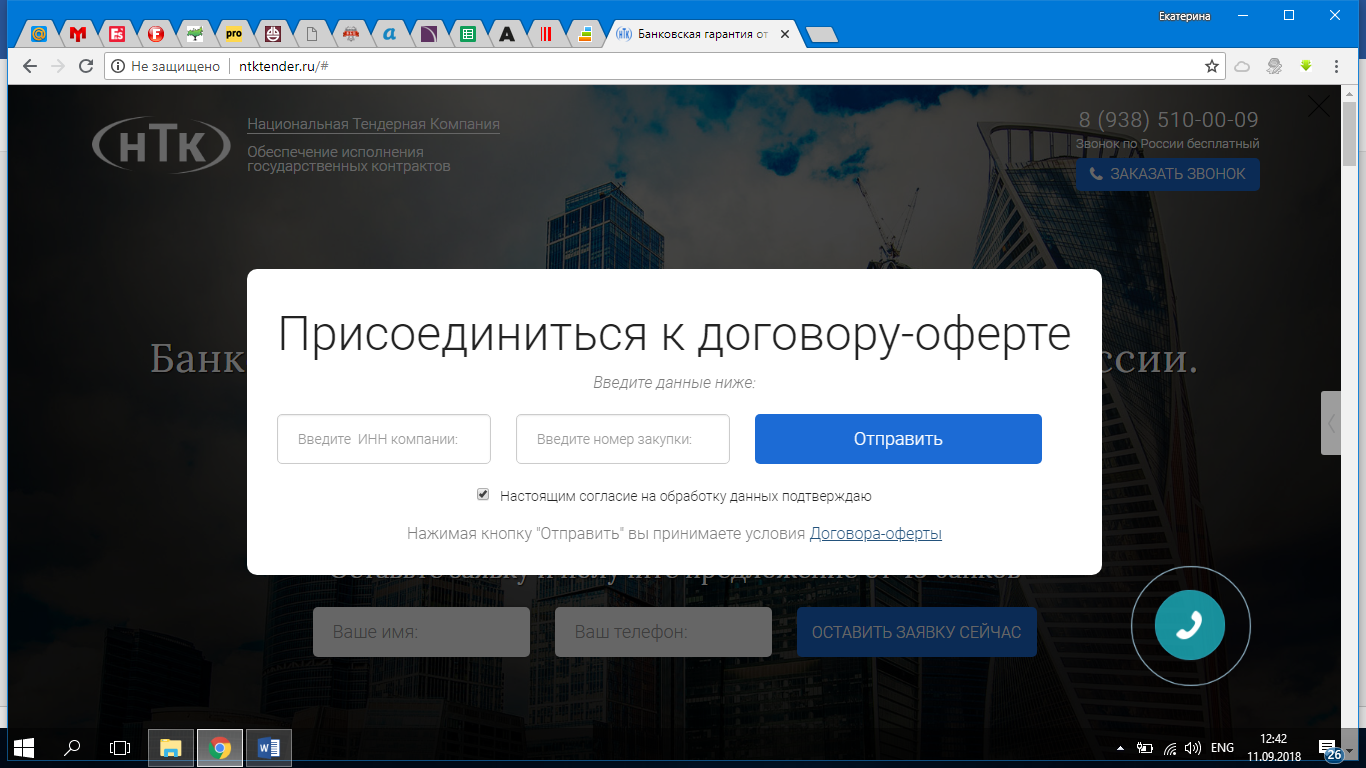 Приложение № 3 к Публичному договору-оферте 
по оказанию услугФорма Акта сдачи - приемки оказанных услугАКТ приема-передачи оказанных услуг №к Договору-оферте от "___" _____  201_ г.г. Краснодар	     			             	                                      «__» ____ 201_ г.Индивидуальный предприниматель Ушаков Александр Сергеевич, действующий на основании Свидетельства о государственной регистрации в качестве индивидуального предпринимателя № 315234800001638, именуемый в дальнейшем «Исполнитель», с одной стороны, и _____________, в лице ________________, действующего на основании ______________, именуемое в дальнейшем «Заказчик», с другой стороны, вместе  именуемые Стороны, составили настоящий акт о нижеследующем: Исполнитель выполнил обязательства по оказанию услуг, предусмотренных п. 3.1. Договора-оферты ________________.Услуги оказаны в полном объеме, в установленные сроки и с надлежащим качеством. Стороны претензий друг к другу не имеют.Согласно Договору, стоимость оказанных услуг составила ____________ (________________) рублей 00 копеек. НДС не облагается в связи с применением Исполнителем упрощенной  системы налогообложения.Настоящий акт составлен в двух экземплярах, по одному для каждой из сторон.Исполнитель__________ /Ушаков А.С./   	Заказчик_____________/___________/                                    М.П.						           М.П.УслугаПредмет услугиОсобые условия услугиПорядок оплатыуслуги по содействию в получении банковского продукта (банковская гарантия, тендерный займ), в том числе, юридические, маркетинговые и иные консультационные услуги, открытие расчетного счетаподбор Банка с целью последующего заключения Банком с Заказчиком договора с целью предоставления банковского продукта  (далее – Заключение договора на получение банковских продуктов)  на условиях, удовлетворяющих Заказчика;оказание Заказчику методической помощи, в том числе в определении тарифов и условий Заключения договора на получение  банковских продуктов;консультация в сфере банковских услуг и по вопросам оформления документов для Заключения договора на получение  банковских продуктов;в случае готовности Банком Заключить договор на получение банковских продуктов, направлять Принципала в Банк.совершать иные действия, связанные с оказанием услуги.Услуга оказывается от имени Заказчика и за его счет.Услуга считается оказанной с момента получения Принципалом письма от Банка о готовности предоставить кредит и/или отчета Исполнителя о проделанной работе.Исполнитель обязан оказать услуги в соответствии с указаниями Заказчика, которые должны быть правомерными, осуществимыми и конкретными.Исполнитель вправе отступить от данных ему Заказчиком указаний, если по обстоятельствам дела это необходимо в интересах Заказчика и Исполнитель не мог предварительно запросить его мнение либо не получил своевременно ответа на свой запрос. Исполнитель обязан уведомить Заказчика о допущенных отступлениях, как только уведомление стало возможным.Заказчик обязан возмещать Исполнителю понесенные при исполнении настоящей Оферты расходы (издержки), в случае, если они были предварительно одобрены Заказчиком, не позднее 3 (Трех) рабочих дней после принятия отчета.Вознаграждение выплачивается Исполнителю по каждому факту Заключения договора на получение банковских продуктов с подобранным Исполнителем Банком, в течение года с момента заключения настоящей Оферты.Заказчик выплачивает вознаграждение Исполнителю в случае предоставления Банком банковского продукта, указанного в пункте 3 настоящего Договора.Сумма вознаграждения Исполнителя по оказанным услугам составляет:1000 (Одна тысяча) рублей 00 копеек, если тариф банка за получение банковского продукта не превышает 10 000 (Двадцать тысяч) рублей 00 копеек включительно;0 (Ноль) рублей 00 копеек, если тариф банка-гаранта за выпуск банковской гарантии превышает 10 000 (Двадцать тысяч) рублей 00 копеек включительноуслуги по содействию в получении кредита подбор Банка-кредитора с целью последующего заключения Банком-кредитором с Заказчиком кредитного договора с целью предоставления кредита (возобновляемая кредитная линии, невозобновляемая кредитная линии, проектное финансирование, кредитование в контрактной логике, овердрафт и т.д.) (далее – Заключение договора на получение банковских кредитных продуктов)  на условиях, удовлетворяющих Заказчика;оказание Заказчику методической помощи, в том числе в определении тарифов и условий Заключения договора на получение  банковских кредитных продуктов;консультация в сфере банковских услуг и по вопросам оформления документов для Заключения договора на получение  банковских кредитных продуктов;в случае готовности Банком-кредитором Заключить договор на получение банковских кредитных продуктов, направлять Принципала в Банк-кредитор.совершать иные действия, связанные с оказанием услуги.Услуга оказывается от имени Заказчика и за его счет.Услуга считается оказанной с момента получения Принципалом письма от Банка-кредитора о готовности предоставить кредит и/или отчета Исполнителя о проделанной работе.Исполнитель обязан оказать услуги в соответствии с указаниями Заказчика, которые должны быть правомерными, осуществимыми и конкретными.Исполнитель вправе отступить от данных ему Заказчиком указаний, если по обстоятельствам дела это необходимо в интересах Заказчика и Исполнитель не мог предварительно запросить его мнение либо не получил своевременно ответа на свой запрос. Исполнитель обязан уведомить Заказчика о допущенных отступлениях, как только уведомление стало возможным.Заказчик обязан возмещать Исполнителю понесенные при исполнении настоящей Оферты расходы (издержки), в случае, если они были предварительно одобрены Заказчиком, не позднее 3 (Трех) рабочих дней после принятия отчета.Вознаграждение выплачивается Исполнителю по каждому факту Заключения договора на получение банковских кредитных продуктов с подобранным Исполнителем Банком-кредитором, в течение года с момента заключения настоящей Оферты.Сумма вознаграждения, выплачиваемая Заказчиком определяется в размере 2 (Двух) % от суммы Заключаемого договора на получение банковских кредитных продуктов.